School Bell TimesAssembly – FridayRampayoh: 10:45amTeraja: 11:10amWelcome to Panaga School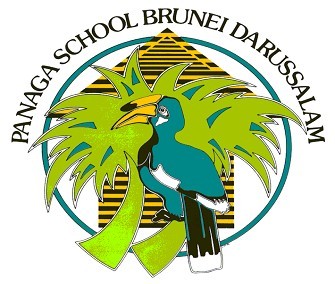 New Family Arrival InformationThis booklet provides information to assist you and your child to settle into Panaga School. We encourage you to also continue conversations with your child's class teacher in the first instance, to help familiarize yourself with school processes.Panaga School's leadership team consists of Year Group Leaders, Deputy Head Teachers and Head Teachers located on Rampayoh/Mendaram and Teraja/Melilas school sites, with our Principal who oversees the management of Panaga School in its entirety. This leadership team are also available to assist you with relevant conversations.We look forward to getting to know yourself and your family better as we work together in your child's learning journey.Important Information: Absences - in the event that your child is unexpectedly absent (sick), please email: studentabsence@panagaschool.net or phone 3372694 (Mendaram/Rampayoh) or 3372139 (Teraja/Melilas). Please note there is a policy for exclusion periods for infectious conditions that has been created by medical staff at Panaga Health Centre with Panaga School staff. If your child will be absent from school for short or long leave, please visit the school office to complete a leave form.Parents and visitors on site. If on site before or after usual school drop off and pick up times, or when attending scheduled school events, you will be required to sign in at the front foyer security desk and wear a visitor's tag. Rampayoh foyer is the only entry point for Mendaram outside of usual arrival and departure times.Lateness - for students in Mendaram, please report directly to the class teacher. For students in Rampayoh, Teraja/Melilas, please report to the school front office where a late pass will be issued and recorded against school attendance.School requirements: students from P1 and above require a PE and sports house coloured T Shirt. All students require a bag, water bottle, snack/lunch and hat. Check with your child's class teacher to learn what days your child's class attends specialist lessons.Parent contact details - please ensure as soon as you move to temporary and permanent housing, the school is updated with all contact details.School Transport - There are designated drop off zones at both Rampayoh (students P1 to P3 only), Teraja/Melilas. Rampayoh drop off zone is next to the kitchen and is staffed between 7.30am and 7.40am.School Starting AgeSchool Leadership TeamMendaram students must be dropped directly to their class teacher and collected from their classroom everyday. Students in Rampayoh are able to be dropped off at the drop off zone or inside the school foyer from 7.30am each day, however must be collected directly from the classroom at the end of each school day. Students in Teraja/Melilas are able to independently walk or cycle to school. Panaga School practices safe travel behaviours by always wearing a seat belt in cars, always wearing a helmet when riding a bike and always parking cars in designated car parks.Class Parent Representatives- be sure to get contact details for your class parent representative. Parent Reps assist with school communications and classroom operations.Student Birthdays – We are happy to celebrate students’ birthdays at a time that suits the class timetable. Parents are asked to speak with the class teacher about a suitable time and item to bring to school (eg. Small cupcakes). We do not distribute party bags at school as such items cause several complexities (such as allergy management, choking hazards). Unless birthday invitations are being offered to all members of the class, we ask that birthday party invitations are not distributed using school communication systems (eg. Placed in younger children’s drawers).Pork free zone – Out of respect for our Muslim population, pork products are not to be in school.Student Medical Information – Please keep teachers and school office staff up to date with any relevant medical information about your child. Some students require certain medications to be left at school with Student Medical Plans available for all staff to access.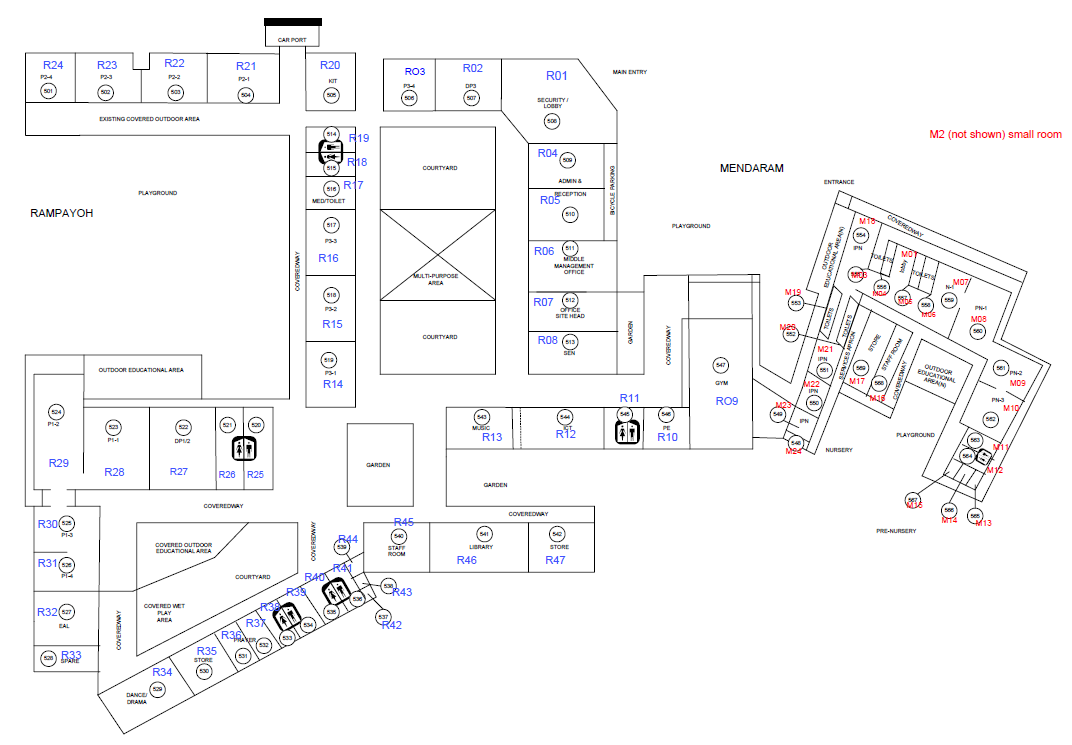 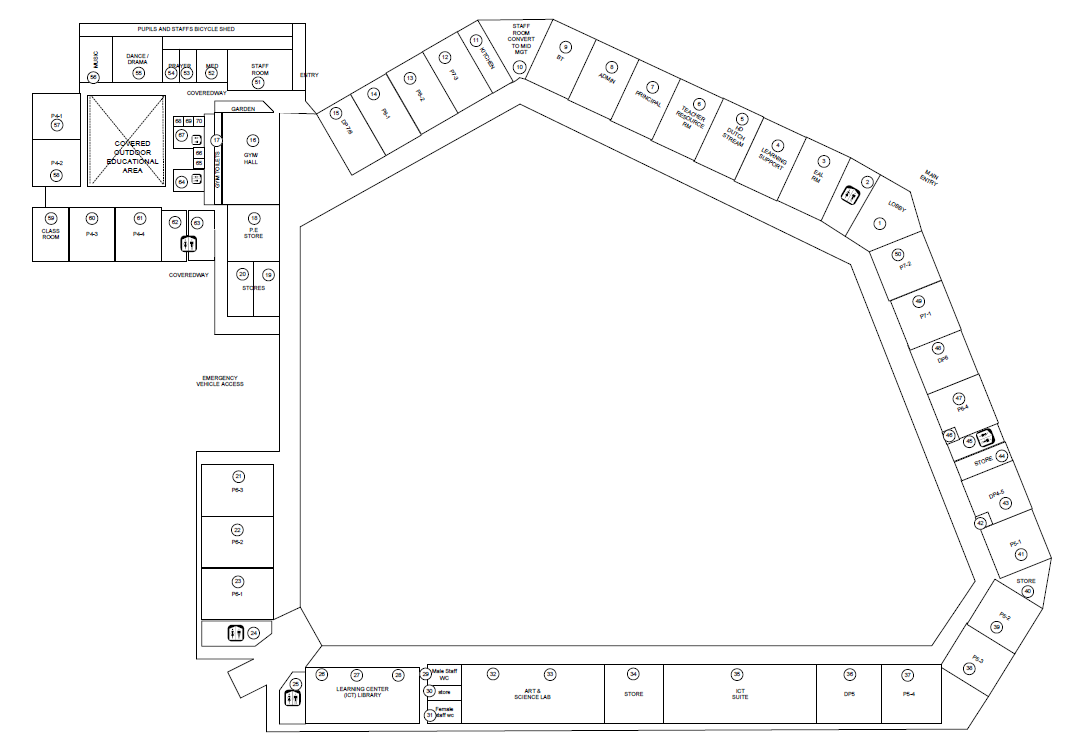 Mendaram Pre NurseryMendaram Pre NurseryMonday to Friday7:40am – 11:30amMendaram NurseryMendaram NurseryMonday to Thursday7:40am – 12:00pmFriday7:40am – 11:45amRampayoh P1Rampayoh P1Monday to Tuesday7:40am – 2:05pmBreaks: 9:00am – 9:30am            : 11:30am – 12:20pmWednesday to Friday7:40am – 11:45amBreak  : 9:00am – 9:30amRampayoh P2 and P3Rampayoh P2 and P3Monday to Thursday7:40am – 2:05pmBreaks: 9:00am – 9:30am            : 11:30am – 12:20pmFriday7:40am – 11:45amBreak  : 9:00am – 9:30amTeraja P4 to P7Teraja P4 to P7Monday to Thursday7:30am – 2:20pmBreaks: 9:25am – 9:55am            : 11:45am – 12:35pmFriday7:30am – 12:00pmMelilas M1 to M2Melilas M1 to M2Monday to Thursday7:20am – 2:20pmBreaks: 9:30am – 9:50am            : 11:50am – 12:30pmFriday7:20am – 12:00pmYear 2018/2019 Academic Year EnrolmentYear 2018/2019 Academic Year EnrolmentYear 2018/2019 Academic Year EnrolmentM212 / 13 YRS1ST SEPT 0531ST AUG 06M111 / 12 YRS1ST SEPT 0631ST AUG 07PRIMARY 710 / 11 YRS1ST SEPT 0731ST AUG 08PRIMARY 69 / 10 YRS1ST SEPT 0831ST AUG 09PRIMARY 58 / 9 YRS1ST SEPT 0931ST AUG 10PRIMARY 47 / 8 YRS1ST SEPT 1031ST AUG 11PRIMARY 36 / 7 YRS1ST SEPT 1131ST AUG 12PRIMARY 25 / 6 YRS1ST SEPT 1231ST AUG 13PRIMARY 14 / 5 YRS1ST SEPT 1331ST AUG 14NURSERYSEPT INTAKE1ST SEPT 1431ST AUG 15PRE-NURSERYSEPT INTAKE1ST SEPT 1531ST AUG 16Principal
Cindy Bin Tahal3372355 / 8777028cindybintahal@panagaschool.comHead Teacher Teraja/Melilas
TBCHead Teacher Mendaram / Rampayoh
TBCSenior Admin Support
Jalinah Bte Ali3375728jalinah.ali@shell.comAdmin Support Mendaram / Rampayoh
Zurimah Bte Jumat3372694z.jumat@shell.comAdmin Support Teraja
Hasmah Bte Hj Salleh3372139hasmah.salleh@shell.comPre-Nursery Year Group LeaderPre-Nursery Year Group LeaderClaire RichmondNursery Year Group LeaderNursery Year Group LeaderLouise RamsdenP1 Year Group LeaderP1 Year Group LeaderLouise CookeP2 Year Group LeaderP2 Year Group LeaderRachel MarsdenP3 Year Group LeaderP3 Year Group LeaderLaura WilsonP4 Year Group LeaderP4 Year Group LeaderJo MarshallP5 Year Group LeaderP5 Year Group LeaderTania MehlhoptP6 Year Group LeaderP6 Year Group LeaderMatt PerrymanP7 Year Group LeaderP7 Year Group LeaderDanni CairnsM1 TutorsM1 TutorsNeil LynchStephanie StraatmanM2 TutorsM2 TutorsSuzana Brooke